«Острів дитинства», м. Біла ЦеркваОстрів був створений штучно при розчищенні річки Рось у 1960-х роках. На правобережній заплаві Росі, по старому річищу, було прорито веслувальний канал довжиною 1 кілометр. При цьому ділянка заплави перетворилася на острів, що з’єднувався із сушею вузеньким перешийком. У 2010 році, з метою поліпшення водообміну в каналі, у цьому перешийку збудовано водопропускну споруду. На сьогодні розроблено проект розчищення веслувального каналу.Загальна площа: орієнтовно 40 га. На території острова відсутні інженерні комунікації, інженерні споруди та інфраструктура. «Острів дитинства» відноситься до ландшафтно-рекреаційної зони міста. Проїзд на територію острова здійснюється з боку вул. Залузька. Пропозиція:Оренда земельної ділянки з метою створення зони відпочинку, спортивно-розважальної зони, проведення масових заходів тощо. 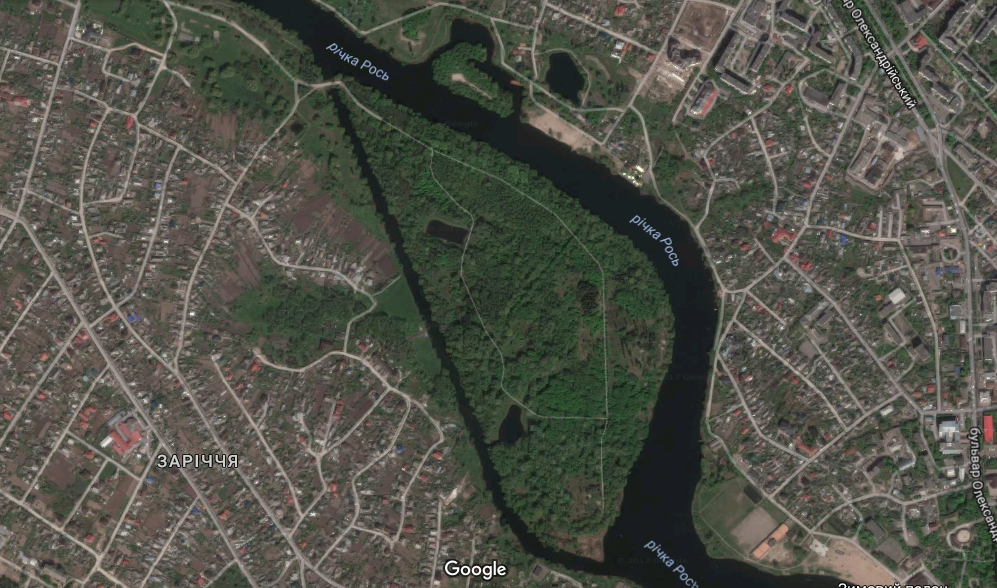 